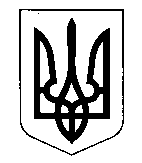 КОМИШУВАСЬКА СЕЛИЩНА радаОріхівського району Запорізької областіВОСЬМОГО СКЛИКАННЯТРИДЦЯТА СЕСІЯРІШЕННЯВідповідно до  Закону України «Про місцеве самоврядування України», Положення про освітній округ ( затвердженого постановою Кабінету Міністрів України від 27 серпня 2010 року № 777 в редакції постанови Кабінету Міністрів України від 20 січня 2016 р. № 79), згідно Типових штатних нормативів для ЗНЗ (наказ МОН № 1308/18603 від 22.12.2010), Комишуваська селищна радаВИРІШИЛА:1.  Ввести в штат КЗ «НВК Джерело «Комишуваської селищної ради з 20.09.2018 посаду сторожа (1.0 ставка). 2. Ввести в штат «Магдалинівська філія КЗ «НВК «Джерело» Комишуваської селищної ради» з 20.09.2018 посаду водія (1.0 ставка). 	3. Організацію виконання даного рішення покласти на відділ освіти Комишуваської селищної ради.4. Контроль за виконанням цього рішення покласти на постійну комісію з питань планування фінансів, бюджету та соціально-економічного розвитку. Селищний голова                                                                         Ю.В. Карапетян19.09.2018                                    смт Комишуваха№ 2Про внесення змін до штатних розписів навчальних закладів опорного закладу КЗ ЗНЗ «Джерело»  Комишуваської селищної ради Оріхівського району Запорізької області 